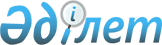 "Жер қойнауын пайдаланушылар мен олардың мердігерлерінің пайдалы қатты қазбаларды өндіру жөнінде операциялар жүргізу кезінде пайдаланатын тауарларды, жұмыстар мен көрсетілетін қызметтерді сатып алу қағидаларын бекіту туралы" Қазақстан Республикасы Инвестициялар және даму министрінің 2018 жылғы 21 мамырдағы № 355 бұйрығына өзгерістер енгізу туралыҚазақстан Республикасы Индустрия және инфрақұрылымдық даму министрінің 2022 жылғы 20 мамырдағы № 277 бұйрығы. Қазақстан Республикасының Әділет министрлігінде 2022 жылғы 23 мамырда № 28170 болып тіркелді
      БҰЙЫРАМЫН: 
      1. "Жер қойнауын пайдаланушылар мен олардың мердігерлерінің пайдалы қатты қазбаларды өндіру жөнінде операциялар жүргізу кезінде пайдаланатын тауарларды, жұмыстар мен көрсетілетін қызметтерді сатып алу қағидаларын бекіту туралы" Қазақстан Республикасы Инвестициялар және даму министрінің 2018 жылғы 21 мамырдағы № 355 бұйрығына (Нормативтік құқықтық актілерді мемлекеттік тіркеу тізілімінде № 17064 болып тіркелген) мынадай өзгерістер енгізілсін:
      көрсетілген бұйрықпен бекітілген Жер қойнауын пайдаланушылар мен олардың мердігерлерінің пайдалы қатты қазбаларды өндіру жөнінде операциялар жүргізу кезінде пайдаланатын тауарларды, жұмыстар мен көрсетілетін қызметтерді сатып алу қағидаларында:
      25-тармақ мынадай редакцияда жазылсын:
      "25. Конкурстық құжаттамада мынадай талаптар көрсетіледі:
      1) ашық конкурс тәсілімен ТЖҚ сатып алудың нысанасы (лоттың атауы мен нөмірі);
      2) осы Қағидалардың 41-тармағына сәйкес әлеуетті жеткізушінің конкурстық өтінімінің мазмұны;
      3) тапсырыс берушінің атауы (заңды тұлға үшін), тегі, аты, әкесінің аты (бар болған жағдайда) (жеке тұлға үшін), нақты мекенжайы;
      4) сатып алынатын ТЖҚ-ның функционалдық, техникалық, сапалық және пайдалану және өзге де сипаттамаларын сипаттай отырып, ТЖҚ-ның осы талаптарға сәйкестігін растайтын құжаттар тізбесін көрсете отырып, әр лот бойынша техникалық ерекшелік. Техникалық ерекшелікте ұлттық стандарттар, ал олар болмаған кезде сатып алынатын ТЖҚ-ға мемлекетаралық стандарттар, олар болған кезде "Стандарттау туралы" Қазақстан Республикасының Заңының 26-бабына сәйкес көрсетіледі.
      Конкурстық құжаттамаға жобалау (жобалау-сметалық) құжаттамасы (бар болса) қоса беріледі;
      5) қосылған құн салығын (бұдан әрі – ҚҚС) қоспағанда, конкурстық баға ұсынысын қалыптастыру тәртібі;
      6) төлем шарттары;
      7) әрбір лот бойынша сатып алынатын тауарлардың саны, орындалатын жұмыстар мен көрсетілетін қызметтердің көлемі;
      8) әрбір лот бойынша тауарларды жеткізу, жұмыстарды орындау немесе қызметтерді көрсету орындары;
      9) әрбір лот бойынша тауарларды жеткізу, жұмыстарды орындау немесе қызметтерді көрсету мерзімі ТЖҚ-ны сатып алу туралы шарт жасалған күннен бастап немесе конкурстық құжаттамада айқындалған күннен бастап немесе ТЖҚ-ны сатып алу туралы шарт жасалғаннан кейін конкурстық құжаттамада айқындалған оқиғалар басталған күннен бастап;
      10) конкурстық өтінімдерді ұсынудың басталу мен аяқталу уақыты;
      11) конкурстық өтінімдерді ашу күні мен уақыты, конкурстық өтінімдерді қарау мерзімі;
      12) редакциялауға болатын пішімде әрбір лот бойынша шарт жобасы;
      13) Кодекстің 213-бабының 1-тармағында көзделген әлеуетті жеткізушінің конкурстық өтінімінің бағасын азайту, сондай-ақ әлеуетті жеткізушінің конкурстық өтінімінің шартты бағасын есептеу үшін осы Қағидалардың 45-тармағында көрсетілген құжаттар тізбесін ұсыну туралы талап;
      14) конкурстық өтінімді ресімдеу, сондай ақ әлеуетті жеткізушілердің конкурстық өтінімдерінің ең аз қолданылу мерзімі;
      15) конкурстық өтінімді ТЖҚ сатып алу туралы шарттың орындалуын қамтамасыз етуді енгізудің көлемі (конкурстық құжаттамада белгіленген кезде);
      16) әрбір лот бойынша ҚҚС-ты есепке алмағанда ашық конкурстың нысанасы болып табылатын ТЖҚ сатып алуға бөлінген сомалар туралы мәліметтер;
      17) осы Қағидалардың 17-тармағына сәйкес тапсырыс берушінің ТЖҚ сатып алу жөніндегі ашық конкурсты өткізуден бас тартуының мерзімдері мен тәртібі туралы мәліметтер;
      18) әрбір лот бойынша пайызбен көрсетілген (0-ден 100-ге дейін) сатып алынатын ТЖҚ елішілік құндылықтың ең аз үлесі.
      Әрбір лот бойынша пайызбен көрсетілген (0-ден 100-ге дейін) сатып алынатын тауарлардағы елішілік құндылық бойынша, оның ішінде тауарлардағы елішілік құндылық бойынша міндеттемелерді қамтымайтын жер қойнауын пайдалануға арналған лицензиялар (келісімшарттар) бойынша көрсеткіштер белгіленеді.
      19) ТЖҚ сатып алу кезінде, оларға "Рұқсаттар және хабарламалар туралы" Қазақстан Республикасы Заңының 1, 2 және 3-қосымшаларына сәйкес рұқсат беру және хабарлама жасау тәртібі көзделген кезде тиісті рұқсаттардың немесе хабарламалардың болуы.";
      36-тармақ мынадай редакцияда жазылсын:
      "36. Тізілімнің (жүйенің) ашық бөлігінде орналастырылатын ашық конкурсты өткізу туралы хабарландыруда мынадай мәліметтер көрсетіледі:
      1) ашық конкурстың нысанасы (лоттың атауы және нөмірі);
      2) әкімшілік-аумақтық объектілердің жіктеуішіне сәйкес тапсырыс берушінің атауы мен орналасқан орны;
      3) әрбір лот бойынша сатып алынатын тауарлардың сипаттамасы, өлшем бірлігі, орындалатын жұмыстар мен көрсетілетін қызметтер көлемі, сондай-ақ әрбір лот бойынша техникалық ерекшеліктің электрондық көшірмесі;
      4) әрбір лот бойынша тауарларды жеткізу, жұмыстарды орындау немесе қызметтерді көрсету мерзімдері сатып алу туралы шарт жасалған күннен бастап немесе конкурстық құжаттамада айқындалған күннен бастап немесе сатып алу туралы шарт жасалғаннан кейін конкурстық құжаттамада айқындалған оқиғалар басталған күннен бастап, әрбір лот бойынша тауарларды жеткізу, қызметтерді көрсету, жұмыстарды орындау орны;
      5) конкурстық құжаттаманың электрондық көшірмесі;
      6) тізілімде (жүйеде) конкурстық өтінімдерді ұсынудың басталу және аяқталу уақыты, сондай-ақ конкурстық өтінімдерді ашу күні мен уақыты;
      7) ҚҚС есепке алмағанда, әрбір лот бойынша ТЖҚ сатып алуға бөлінген сома;
      8) ашық конкурстың қорытындылары шығарылған күннен бастап әрбір лот бойынша ТЖҚ сатып алу туралы шарт жасасудың мерзімі;
      9) әрбір лот бойынша пайызбен көрсетілген (0-ден 100-ге дейін) сатып алынатын тауарлардағы, жұмыстардағы (көрсетілетін қызметтердегі) елішілік құндылықтың ең аз үлесі.
      Әрбір лот бойынша пайызбен көрсетілген (0-ден 100-ге дейін) сатып алынатын тауарлардағы елішілік құндылық бойынша, оның ішінде тауарлардағы елішілік құндылық бойынша міндеттемелерді қамтымайтын жер қойнауын пайдалануға арналған лицензиялар (келісімшарттар) бойынша көрсеткіштер белгіленеді;
      10) әрбір лот бойынша, оның шеңберінде ТЖҚ сатып алу жүзеге асырылатын жер қойнауын пайдалануға арналған лицензия (-лар) (келісімшарт (-тар)) нөмірі;
      11) сатып алынатын ТЖҚ бағасынан басқа, әлеуетті жеткізушінің конкурстық баға ұсынысына, ҚҚС есептемегенде, конкурстық құжаттамада көзделген өзге шығыстарды қосуы;
      12) конкурстық өтінімнің қолданыс мерзімі;
      13) сатып алу коды.";
      41-тармақ мынадай редакцияда жазылсын:
      "41. Әлеуетті жеткізушінің конкурстық өтінімінде мыналардың:
      1) "Рұқсаттар және хабарламалар туралы" Қазақстан Республикасы Заңының 1, 2 және 3-қосымшаларына сәйкес хабарламаның жіберілгендігін растайтын, берілген рұқсаттың немесе құжаттың электрондық көшірмелері (ТЖҚ сатып алу кезінде, олар үшін "Рұқсаттар және хабарламалар туралы" Қазақстан Республикасы Заңының 1, 2 және 3-қосымшаларына сәйкес рұқсат беру немесе хабарлама жасау тәртібі енгізілген кезде);
      2) банктің немесе банк филиалының алдындағы әлеуетті жеткізушінің міндеттемелері бойынша анықтама берілген күннің алдындағы үш айдан астам мерзімі өткен берешектің жоқтығы туралы әлеуетті жеткізушіге қызмет көрсететін банктің немесе банк филиалының қол және мөр қойылған анықтамасының электрондық көшірмесі (екінші деңгейдегі бірнеше банктің немесе филиалдарының, сондай-ақ шетелдік банктің клиенті болып табылатын әлеуетті жеткізуші, осы анықтама осындай банктердің әрқайсысынан ұсынылады). Анықтама конкурстық өтінімдер ашылатын күннің алдындағы бір айдан кейін беріледі;
      3) төлем мерзімі "Салық және бюджетке төленетін басқа да міндетті төлемдер туралы" Қазақстан Республикасының Кодексіне (бұдан әрі – Салық кодексі) сәйкес ұзартылған жағдайларды қоспағанда берешегінің жоқтығы туралы немесе конкурстық өтінімдерді ашу күнінің алдындағы бір айдан кешіктірілмеген күндегі жағдай бойынша бір теңгеден кем берешегінің болуы туралы тиісті салық органы анықтамасының электрондық көшірмесі;
      4) әлеуетті жеткізушінің – Қазақстан Республикасы бейрезидентінің қызметі осы жеткізушінің банкрот деп танылуына байланысты тоқтатылмағандығы туралы осыған уәкілетті тұлғамен берілген құжаттың электрондық көшірмесі;
      5) ТЖҚ-ның функционалдық, техникалық, сапалық және пайдалану сипаттамалары қамтылған техникалық ерекшеліктің, сондай-ақ ТЖҚ-ның осы сипаттамаларға сәйкестігін растайтын құжаттардың электрондық көшірмелері болуға тиіс.
      Тауар сатып алынған кезде техникалық ерекшелікте жеткізуге ұсынылатын тауардың шығарушы елі, өндірушісі, модельдің атауы және техникалық сипаттамалары көрсетіледі.
      Конкурстық құжаттамада жеткізу мерзімі күнтізбелік алпыс күннен кем болып белгіленген кезде, сатып алынатын тауарларды қазақстандық өндіруші конкурстық өтінімде жеткізу мерзімі шарт жасалған күннен бастап немесе жеткізілетін тауардың бірінші партиясына өтінім жіберілген кезден бастап күнтізбелік тоқсан күннен аспайтын мерзімді көрсетеді;
      6) әрбір лот бойынша пайызбен көрсетілген (0-ден 100-ге дейін), ұсынылатын ТЖҚ-ның елішілік құндылығы бойынша міндеттемелер.
      Әрбір лот бойынша пайызбен көрсетілген (0-ден 100-ге дейін) сатып алынатын тауарлардағы елішілік құндылық бойынша, оның ішінде тауарлардағы елішілік құндылық бойынша міндеттемелерді қамтымайтын жер қойнауын пайдалануға арналған лицензиялар (келісімшарттар) бойынша көрсеткіштер белгіленеді;
      7) пайдалы қатты қазбаларды өндіру жөніндегі операцияларды жүргізумен байланысты жұмыстардың жекелеген түрлерін орындауға арналған шартты орындау кезінде мердігердің осы Қағидаларды сақтау туралы келісімі (әлеуетті жеткізуші мердігерлік шартын орындауға қажетті ТЖҚ сатып алған кезде);
      8) әлеуетті жеткізуші жұмыстарды орындаған, қызметтерді көрсеткен ұйымдардың ұсыныс хаттары немесе оң пікірлері және жұмыс тәжірибесінің әр жылы үшін жиынтық көлемі кемінде бір шарт бойынша тиісті қаржы жылына белгіленген он төрт мың еселік айлық есептік көрсеткіштің мөлшерінен асқан сомаға орындалған жұмыстардың немесе көрсетілген қызметтердің қабылдануын-тапсырылуын растайтын актілердің электрондық көшірмелері (конкурстық құжаттамада белгіленген кезде);
      9) конкурстық құжаттаманың талаптарына сәйкес, сатып алынатын тауарлардың өндірушісі тапсырыс берушіге және әлеуетті жеткізушіге берген хаттың электрондық көшірмесі (тапсырыс беруші конкурстық құжаттамада тиісті талапты белгілеген кезде);
      10) тапсырыс берушінің банк шотына кепілдікті ақшалай жарнаның енгізілуін растайтын төлем тапсырмасының электрондық көшірмесі немесе конкурстық өтінімді қамтамасыз ету ретінде ұсынылған, осы Қағидалардың 43-тармағына сәйкес енгізілген банк кепілдігі (тапсырыс беруші конкурстық құжаттамада тиісті талапты белгілеген кезде);
      11) әлеуетті жеткізушіде "Техникалық реттеу туралы" Қазақстан Республикасының Заңының 13-бабына және "Сәйкестікті бағалау саласындағы аккредиттеу туралы" Қазақстан Республикасының Заңының 13-бабына сәйкес аккредиттелген ұйыммен сертификатталған, мемлекеттік стандарттарға сәйкес менеджмент жүйесінің (сертификатталған жүйелердің) бар болуын растайтын құжаттың электрондық көшірмесі (тапсырыс беруші конкурстық құжаттамада тиісті талапты белгілеген кезде);
      12) конкурстық құжаттамаға сәйкес ҚҚС есепке алусыз әрбір лот бойынша бөлек тізілімде (жүйеде) электрондық нысанда ұсынылатын ашық конкурсқа әлеуетті қатысушының конкурстық баға ұсынысы болуға тиіс;
      13) жеке тұлға болып табылатын әлеуетті жеткізуші, жеке басын куәландыратын құжаттың электрондық көшірмесін, жеке немесе бизнес-сәйкестендіру нөмірін көрсете отырып, дара кәсіпкерлік субъектісі ретінде тіркелгені туралы құжаттың электрондық көшірмесін (дара кәсіпкерлік субъектілері үшін) ұсынады. 
      Әлеуетті жеткізуші заңды тұлға болып табылса мынадай құжаттарды ұсынады: 
      "Заңды тұлғаларды мемлекеттік тіркеу және филиалдар мен өкілдіктерді есептік тіркеу туралы" Қазақстан Республикасының Заңының (бұдан әрі – Заңды тұлғаларды мемлекеттік тіркеу туралы заңы) 7-бабына сәйкес бекітілген жарғының электрондық көшірмесі немесе мемлекеттік тіркеу туралы өтініштің электрондық көшірмесі;
      құрылтайшылар (қатысушылар) немесе құрылтайшылар (қатысушылар) құрамы туралы мәліметтерден тұратын құрылтай құжаттарының үзіндісінің электрондық көшірмесі (жарғы құрылтайшылар (қатысушылар) немесе құрылтайшылар (қатысушылар) құрамы туралы мәліметтерді қамтымаса);
      конкурстық өтінімдерді ашу күнінің алдындағы бір айдан кешіктірілмей берілген акциялар ұстаушылардың тізілімінен үзінді көшірме (акционерлік қоғамдар үшін);
      Заңды тұлғаларды мемлекеттік тіркеу туралы заңының 12-бабына сәйкес белгіленген тәртіппен алынған заңды тұлғаны мемлекеттік тіркеу (қайта тіркеу) туралы куәліктің немесе анықтаманың электрондық көшірмесі.
      Қазақстан Республикасының бейрезиденттері осы тармақшада көрсетілген және Қазақстан Республикасының бейрезиденті мемлекетінде белгіленген тәртіпте алынған ақпаратты, ұқсас ақпаратты қамтитын құжаттардың электрондық көшірмелерін ұсынады;
      14) әлеуетті жеткізуші жұмыскерлерінің кәсіби біліктілігін растайтын дипломдардың, сертификаттардың, куәліктердің және басқа да құжаттардың электрондық көшірмелері (тапсырыс беруші конкурстық құжаттамада тиісті талапты белгілеген кезде);
      15) тапсырыс берушінің ТЖҚ сатып алу туралы шарт жобасында сатып алынатын ТЖҚ толық көрсетумен ТЖҚ бағасын қалыптастыру тәртібін қолданудан бас тартуын немесе келісімін растайтын құжаттың электрондық көшірмесі (тапсырыс беруші конкурстық құжаттамада тиісті талапты белгілеген кезде).
      Әлеуетті жеткізушінің ТЖҚ сатып алу туралы шарт жобасында тапсырыс берушінің сатып алынатын ТЖҚ бағасын қалыптастыру тәртібін қолданудан бас тартуы осындай әлеуетті жеткізушінің конкурстық өтінімін ашық конкурсқа қатысуға қабылдамау үшін негіз болып табылмайды;
      16) осы әлеуетті жеткізуші сатып алынатын тауардың өндірушісі екендігін немесе сатып алынатын тауардың өндірушісімен берілген осы әлеуетті жеткізуші сатып алынатын тауардың өндірушісімен сауда-делдалдық қатынаста екендігін растайтын құжаттың электрондық көшірмесі (тапсырыс беруші конкурстық құжаттамада тиісті талапты белгілеген жағдайда);
      17) әлеуетті жеткізушінің сатып алынатын жұмыстарды (қызметтерді) орындау (көрсету) үшін жеткілікті материалдық ресурстарға меншік құқығын немесе басқа да заңдық негіздемелерді растайтын құжаттардың электрондық көшірмелері (тапсырыс беруші конкурстық құжаттамада тиісті талапты белгілеген кезде).
      Қазақстан Республикасының бейрезиденті осы тармақтың 2), 3), 4), 13) тармақшаларының бірімен белгіленген шарттарда көзделген ақпаратты ұсына алмаған кезде Қазақстан Республикасының бейрезидентіне оның аталған шарттарға сәйкестігі туралы, сондай-ақ, Қазақстан Республикасы бейрезидентінің мемлекетінде белгіленген тәртіппен шартталған осы тармақтың 2), 3), 4), 13) тармақшаларында көзделген ақпаратты ұсыну мүмкін еместігін дәлелді негіздеуден тұратын кепілдік хаттың электрондық көшірмесін ұсынады.";
      65-тармақ мынадай редакцияда жазылсын:
      "65. Конкурстық комиссия төмендегі негіздер бойынша конкурстық өтінімді қабылдамайды және әлеуетті жеткізушіні ашық конкурсқа қатысуға жібермейді:
      1) осы Қағидалардың 41, 42 және 43-тармақтарында көзделген құжаттар ұсынылмаса немесе конкурстық құжаттаманы және осы Қағидаларды бұза отырып ұсынылса;
      2) конкурстық өтінім файлды ашудағы қатемен ұсынылған ақпараттан тұрса; 
      3) конкурстық өтінім осы Қағидалардың 39-тармағының нормаларын бұзумен ресімделген немесе ұсынылған құжаттарды қамтыса;
      4) төлем мерзімі Салық кодексіне сәйкес ұзартылған жағдайларды қоспағанда, тиісті салық органының анықтамасында бір теңге және одан артық мөлшердегі берешек туралы мәліметтер болса;
      5) банк немесе банк филиалының қолы және мөрі қойылған анықтаманың электрондық көшірмесінде әлеуетті жеткізуші міндеттемелерінің кемінде бір түрі бойынша мерзімі өткен берешегі болса;
      6) осы Қағидалардың 11-тармағында көзделген ашық конкурсқа қатысуға байланысты шектеулер болса.
      Конкурстық комиссия банкроттық рәсімдердің өткізілуіне бақылау жүргізетін уәкілетті органның интернет-ресурсында орналастырылған ақпаратты қарайды;
      7) әлеуетті жеткізуші конкурстық құжаттамаға сәйкес келмейтін техникалық ерекшелікті ұсынса;
      8) әрбір лот бойынша пайызбен көрсетілген (0-ден 100-ге дейін), ұсынылатын ТЖҚ-ның елішілік құндылығы бойынша міндеттемелер конкурстық құжаттамада көрсетілген елішілік құндылық көрсеткіштерінен төмен болса; 
      9) күмәнді ақпаратты ұсыну фактісі анықталса;
      10) әлеуетті жеткізуші (консорциум қатысушылары), ол тартатын мердігер, оның басшысы, құрылтайшылар (акционерлер) және қатысушылар "Қылмыстық жолмен алынған кірістерді заңдастыруға (жылыстатуға) және терроризмді қаржыландыруға қарсы іс-қимыл туралы" Қазақстан Республикасының Заңының 12-бабында белгіленген тәртіпте терроризм мен экстремизмді қаржыландыруға байланысты ұйымдар мен тұлғалардың тізбесіне енгізілсе;
      11) әлеуетті жеткізуші осы ашық конкурсқа, бағаны төмендетуге бағытталған ашық конкурсқа (электрондық сауда) қатысуға бұған дейін өтінім ұсынса;
      12) әлеуетті жеткізушінің (консорциум қатысушылары), ол тартатын мердігердің атқарушылық құжаттар бойынша орындалмаған міндеттемелері болса және атқарушылық құжаттарды орындауды қамтамасыз ету саласындағы қызметті мемлекеттік реттеу мен мемлекеттік саясатты іске асыратын уәкілетті органның ресми интернет-ресурсында орналастырылған Борышкерлердің бірыңғай тізіліміне енгізілген болса;
      13) әлеуетті жеткізуші: 
      Салық кодексіне сәйкес әрекетсіз болып табылса;
      оны тіркеу заңды күшіне енген сот актісі негізінде жарамсыз деп танылса;
      заңды күшіне енген сот актісі негізінде жалған кәсіпорын болып табылса; 
      Салық тексеруі нәтижелері бойынша тіркеу деректерінде көрсетілген орналасқан жері бойынша болмаса; 
      Салық кодексінің нормаларын бұзуға байланысты қайта құрылған болса;
      Салық кодексіне сәйкес жүзеге асырылған санаттау нәтижелері бойынша жеткізушінің қызметі жоғары деңгейдегі тәуекел санатына жатқызылған болса. 
      Конкурстық комиссия бюджетке салықтар мен төлемдер түсуді қамтамасыз ету саласында басшылық жасайтын уәкілетті органның интернет-ресурсында Салық кодексіне сәйкес орналастырылған ақпаратты қарайды. 
      Конкурстық өтінімдерді қарау хаттамасында тапсырыс берушімен әлеуетті жеткізушінің конкурстық өтінімін қабылдамауға негіз болған себептерді түсіндірумен және құжаттарды көрсетумен осы тармақта көзделген конкурстық өтінімдерді қабылдамауға арналған негіздер көрсетіледі.
      Конкурстық өтінімдерді қарау хаттамасына төмендегі құжаттардың электрондық көшірмелері қоса беріледі:
      осы тармақтың 9) тармақшасында көзделген негіз бойынша күмәнді ақпарат ұсыну фактін растайтын, әлеуетті жеткізуші ұсынған ақпарат авторының ресми хаттары;
      әлеуетті жеткізушіні (консорциум қатысушылары), ол тартатын мердігерді, олардың басшысын, құрылтайшыларды (акционерлерді) және қатысушыларды осы тармақтың 10) тармақшасында көзделген ұйымдар мен тұлғалардың тізбесіне енгізу фактін растайтын құжат.
      Конкурстық өтінім тапсырыс беруші және:
      осы конкурстық өтінімдерді ұсынған әлеуетті жеткізушілермен, заңды тұлғалардың уақытша бірлестіктерінің (консорциум) қатысушыларымен;
      қатысушысы, акционері немесе басшысы әлеуетті жеткізушілердің жарғылық капиталын басқаруға, құруға, қатысуға байланысты заңды тұлғалармен, конкурстық өтінімдер ұсынған заңды тұлғалардың уақытша бірлестіктерінің (консорциум) қатысушыларымен бұған дейін жасалған ТЖҚ сатып алу туралы шарт бойынша міндеттемелерді орындамау немесе тиісті дәрежеде орындамау фактін растайтын сот шешім күшіне енген сәттен бастап жиыма төрт ай ішінде қабылданбайды. 
      Конкурстық өтінімдерді қарау хаттамасына ТЖҚ сатып алу туралы шарт бойынша міндеттемелерді орындамау немесе тиісті дәрежеде орындамау фактін растайтын заңды күшіне енген сот шешімдерінің электрондық көшірмелері қоса беріледі.
      Тапсырыс берушіде ресми көпшілікке қолжетімді электрондық ақпараттық ресурстарда қамтылған, олардың меншік иелері осы ақпаратты заңды негізде орналастыруға уәкілетті, соған сәйкес әлеуетті жеткізуші (консорциум қатысушылары), оның құрылтайшылары, акционерлері немесе құрылтайшы қатысушылары немесе әлеуетті жеткізушінің (консорциум қатысушылары) жарғылық капиталына жанама қатысатын өзге тұлғаларға қатысты сыбайлас жемқорлық немесе қылмыстық құқық бұзушылықтар жөніндегі соттың заңды күшіне енген үкімі шыққан немесе оларға қатысты Қазақстан Республикасы қатысушы болып табылатын халықаралық және өңірлік ұйымдар, сондай-ақ, Қазақстан Республикасымен заңды немесе іс жүзінде мойындалған елдер тарапынан саяси, экономикалық сипаттағы шектеу шаралары енгізілгенін растайтын ақпарат болған кезде конкурстық өтінім қабылданбайды.
      Конкурстық өтінімдерді қарау хаттамасына әлеуетті жеткізуші (консорциум қатысушылары), оның құрылтайшылары, акционерлері немесе құрылтайшы қатысушылары немесе басқаруға немесе әлеуетті жеткізушінің (консорциум қатысушылары) жарғылық капиталына жанама қатысатын өзге тұлғаларға қатысты сыбайлас жемқорлық және қылмыстық құқық бұзушылықтар жөніндегі соттың заңды күшіне енген үкімі және оларға қатысты шектеу шаралары енгізілгенін растайтын құжаттардың электрондық көшірмелері қоса беріледі. 
      Конкурстық өтінімдерді осы тармақта көзделмеген негіздер бойынша қабылдамауға жол берілмейді.";
      78 және 79-тармақтар мынадай редакцияда жазылсын:
      "78. Ашық конкурс мәні болып табылатын, сатып алынатын ТЖҚ-дағы елішілік құндылық бойынша ең жоғары пайыз ұсынған әлеуетті жеткізуші:
      1) Кодекстің 213-бабының 1-тармағында көзделген бағаны шартты азайтуды ескере отырып, қазақстандық жұмыстар мен көрсетілетін қызметтер өндірушілері болып табылатын ашық конкурстың әлеуетті жеткізушілерінің конкурстық баға ұсыныстарының теңдігі;
      2) қазақстандық тауар өндірушілер болып табылатын әлеуетті тауар жеткізушілердің конкурстық баға ұсыныстарының теңдігі;
      3) қазақстандық тауар өндірушілер болып табылмайтын ашық конкурстың әлеуетті жеткізушілерінің конкурстық баға ұсыныстарының теңдігі кезінде ашық конкурс жеңімпазы болып танылады.
      79. Конкурстық өтінімі ашық конкурстың басқа әлеуетті жеткізушілерінің конкурстық өтінімдерінен тізілімге (жүйеге) бұрын келіп түскен әлеуетті жеткізуші:
      1) 213-баптың 1-тармағында көзделген бағаны шартты азайтуды ескерумен, конкурстық баға ұсыныстары және қазақстандық жұмыстар, қызметтер болып табылатын ашық конкурстың әлеуетті жеткізушілері ұсынған ашық конкурстың мәні болып табылатын сатып алынатын жұмыстар мен қызметтердегі елішілік құндылық бойынша міндеттемелердің пайыздық көрінісінің теңдігі;
      2) конкурстық баға ұсыныстары мен қазақстандық тауар өндірушілер болып табылатын ашық конкурстың әлеуетті жеткізушілері ұсынған ашық конкурстың мәні болып табылатын сатып алынатын тауарлардағы елішілік құндылық бойынша міндеттемелердің пайыздық көрінісінің теңдігі;
      3) конкурстық баға ұсыныстары мен қазақстандық жұмыстар мен қызметтер өндірушілер болып табылмайтын, ашық конкурстың әлеуетті жеткізушілері ұсынған ашық конкурстың мәні болып табылатын сатып алынатын жұмыстар мен қызметтердегі елішілік құндылық бойынша міндеттемелердің пайыздық көрінісінің теңдігі кезінде ашық конкурс жеңімпазы болып танылады.";
      85-тармақ мынадай редакцияда жазылсын:
      "85.ТЖҚ бір көзден алу тәсілімен сатып алу мына тізбе бойынша жүзеге асырылады:
      1) жол сапарларында кідірмей қалпына келтіруді талап ететін сынықтар пайда болғанда, механизмдер, агрегаттар, шығын материалдары істен шыққан кезде;
      2) өндіру кезеңінде Қазақстан Респбликасының аумағында ғылыми-зерттеу, ғылыми-техникалық және тәжірибелік-конструкторлық жұмыстарды сатып алу;
      3) төтенше жағдайлардың салдарын оқшаулау және жою, аварияларды жою үшін ТЖҚ сатып алу;
      4) істен шығуы барлық өндірістік циклдің тоқтауына әкелетін жабдықтардың, механизмдердің, агрегаттардың, шығын материалдарының істен шығуы кезінде ТЖҚ сатып алу;
      5) сатып алынатын ТЖҚ-ға қатысты айрықша құқықтарға ие тұлғада немесе сатып алынатын ТЖҚ-ға қатысты айрықша құқықтарға ие тұлға сатып алынатын ТЖҚ-ны Қазақстан Республикасының аумағында сатуға айрықша құқық берген тұлғада зияткерлік меншік объектілері болып табылатын ТЖҚ;
      6) мемлекеттік немесе үкіметтік бағдарламаларды іске асыру мақсатында жасалған офтейк-келісімшарттар шеңберінде өндірілген, сондай-ақ осындай тауарлар өндірушілерден осындай тауарларды, жұмыстар мен көрсетілетін қызметтер (шеф-монтаждау, монтаждау немесе іске қосу мен жөндеу жұмыстары) өндіруді сүйемелдейтін тауарлар.
      Жер қойнауын пайдаланушының тауарды "Өнеркәсіптік саясат туралы" Қазақстан Республикасы Заңының 47-бабына сәйкес сатып алу туралы офтейк-келісімшарттарды жасаспау кезінде осы Қағидаларға сәйкес ұқсас тауарды сатып алуға жол берілмейді;
      7) өндірістік қуаттары қалдықтарды олардың түзілу көзінен барынша аз тасымалдауды қамтамасыз ететін, шаруашылық қызмет процесінде әлеуетті жеткізушіде түзілетін қалдықтарды қайта өңдеу, алып тастау, орналастыру, тасымалдау және кәдеге жарату жұмыстарын сатып алу;
      8) тапсырыс берушінің кәсіпорны қала қалыптастырушы кәсіпорын болып табылатын моноқалада тіркелген қазақстандық ТЖҚ өндірушілеріндегі ТЖҚ.
      Тауарды жеткізу (жұмыстарды орындау, қызметтерді көрсету) орны моноқала немесе жер қойнауын пайдалану туралы лицензияда (келісімшартта) көрсетілген тапсырыс берушінің кен орны орналасқан моноқалаға жақын аудан шекарасындағы аумақ болып табылады;
      9) қандай да бір жеткізушіден ТЖҚ-ны сатып алған тапсырыс берушінің қолда бар ТЖҚ-мен үйлесімділігін біріздендіру, стандарттау немесе қамтамасыз ету мақсатында дәл сол жеткізушіден ТЖҚ-ны сатып алудың қажеттілігі туындаса;
      10) жер қойнауын пайдаланушылар үшін экономикалық орындылығы болған кезде қазақстанда шығарылған тауарлар;
      11) жобалық жұмыстар мен көрсетілген қызметтер;
      12) тапсырыс берушіге қатысты бақылау және қадағалау органдарының лауазымдық тұлғасымен(ларымен) жүргізілген бақылау немесе қадағалау іс-шараларының нәтижелері бойынша шығарылған қаулыларды немесе нұсқамаларды орындау мақсатындағы ТЖҚ; 
      13) Қазақстан Республикасында төтенше жағдайдың қолданылу кезеңіндегі:
      "Атамекен" Қазақстан Республикасы Ұлттық кәсіпкерлер палатасы берген "CT-KZ" түріндегі тауардың шығарылуы туралы сертификатты немесе индустриялық сертификатты ұсынған немесе "Қазақстандық қамту" интернет-порталы ақпараттық жүйесінде орналастырылған жағдайда қазақстанда шығарылған ТЖҚ-ді сатып алу, не мұндай ТЖҚ Қазақстан Республикасының аумағында өндірілмейтін жағдайда, шет елде шығарылған ТЖҚ-ді сатып алу.
      Осы тармақша өндірістің тоқтауына және көлемін төмендетуге жол бермеу, сондай-ақ өндірістік процестерге тартылған қызметкерлердің қауіпсіздігін тиісінше қамтамасыз ету мақсатында ғана қолданылады.
      14) адамдардың өміріне немесе денсаулығына қауіптің болуына байланысты ғимараттар мен құрылыстарды жөндеу бойынша шұғыл шаралар қабылдау үшін қажетті ТЖҚ.";
      97 және 98-тармақтар мынадай редакцияда жазылсын:
      "97. Бағаны төмендетуге бағытталған ашық конкурс (электрондық сауда-саттық) мәні болып табылатын, сатып алынатын ТЖҚ елішілік құндылық бойынша міндеттемелердің ең жоғары пайызын ұсынған әлеуетті жеткізуші:
      1) Кодекстің 213-бабы 1-тармағында көзделген бағаны шартты азайтуды ескере отырып, қазақстандық жұмыстар мен қызметтерді өндірушілер болып табылатын, ашық конкурстың әлеуетті жеткізушілерінің конкурстық баға ұсыныстарының теңдігі;
      2) қазақстандық тауар өндірушілер болып табылатын әлеуетті тауар өндірушілердің конкурстық баға ұсыныстарының теңдігі;
      3) қазақстандық ТЖҚ өндірушілер болып табылмайтын ашық конкурстың әлеуетті жеткізушілерінің конкурстық баға ұсыныстарының теңдігі кезінде бағаны төмендетуге бағытталған ашық конкурс (электрондық сауда-саттық) жеңімпазы болып танылады.
      98. Конкурстық баға ұсынысы басқа әлеуетті жеткізушілердің конкурстық баға ұсыныстарынан бұрын келіп түскен әлеуетті жеткізуші:
      1) 213-бап 1-тармақта көзделген бағаны шартты азайтуды ескерумен конкурстық баға ұсыныстары мен қазақстандық жұмыстар, қызметтер болып табылатын ашық конкурстың әлеуетті жеткізушілері ұсынған ашық конкурс мәні болып табылатын сатып алынатын жұмыстар мен қызметтердегі елішілік құндылық бойынша міндеттемелердің пайыздық көрінісінің теңдігі;
      2) конкурстық баға ұсыныстары мен қазақстандық тауар өндірушілер болып табылатын ашық конкурстың әлеуетті жеткізушілері ұсынған ашық конкурс мәні болып табылатын сатып алынатын тауарлардағы елішілік құндылық бойынша міндеттемелердің пайыздық көрінісінің теңдігі;
      3) конкурстық баға ұсыныстары мен қазақстандық ТЖҚ өндірушілер болып табылмайтын, ашық конкурстың әлеуетті жеткізушілерімен ұсынылған, ашық конкурс мәні болып табылатын, сатып алынатын ТЖҚ-дағы елішілік құндылық бойынша міндеттемелердің пайыздық көрінісінің теңдігі жағдайында бағаны төмендетуге бағытталған ашық конкурс (электрондық сауда-саттық) жеңімпазы болып танылады.". 
      119 және 120-тармақтар мынадай редакцияда жазылсын:
      "119. ТЖҚ сатып алу туралы шарт:
      1) жұмыстарды орындауға арналған шартты орындаған кезде осы Қағидаларды сақтау бойынша мердігердің міндеттемесін;
      2) жұмыстарды орындауға арналған шартты орындаған кезде осы Қағидаларды сақтамағаны үшін мердігердің жауапкершілігін;
      3) ТЖҚ сатып алудың қорытындыларын шығару хаттамасына сәйкес ТЖҚ-дағы елішілік құндылық бойынша жеткізушінің міндеттемесін;
      4) ТЖҚ сатып алудың қорытындыларын шығару хаттамасына сәйкес ТЖҚ елішілік құндылық бойынша міндеттемелерді орындамағаны үшін жеткізушінің жауапкершілігін;
      5) жеткізілген тауар, орындалған жұмыстар, көрсетілген қызметтер үшін төлем туралы талаты; 
      Бұл ретте, қазақстандық тауар өндірушілерге Қазақстанда шығарылған тауарды жеткізгені үшін төлем тауарларды қабылдау-тапсыру актілеріне қол қойылған күннен бастап күнтізбелік отыз күннен кешіктірілмей жүргізіледі;
      6) тапсырыс берушінің тауарларды (көрсетілген қызметтерді, орындалған жұмыстарды) қабылдау-тапсыру актілеріне қол қою туралы немесе шарт талаптарының бұзушылықтарын тапсырыс беруші актілерді алған сәттен бастап он жұмыс күні ішінде жою туралы талапты қамтиды.
      Қазақстанда шығарылған тауарды сатып алу туралы шарт тауарларды қабылдау-тапсыру актілеріне қол қою туралы немесе шарт талаптарының бұзушылықтарын тапсырыс беруші тауар-көлік жүкқұжатына (жүкқұжатқа) қол қойған күннен бастап он жұмыс күні ішінде жою туралы талапты қамтиды.
      Бұл ретте, Қазақстанда шығарылғандығын растайтын құжаттарды қоса бере отырып, тауарларды қабылдау-тапсыру актілері тапсырыс берушіге тауар-көлік жүкқұжатына (жүкқұжатқа) тапсырыс беруші қол қойған күннен бастап бес жұмыс күні ішінде ұсынылады. Тапсырыс беруші тауар-көлік жүкқұжатына (жүкқұжатқа) қол қойған күннен бастап бес жұмыс күні ішінде тауарларды қабылдау-тапсыру актілерін тапсырыс берушіге ұсынбаған кезде қабылдау-тапсыру актілеріне тапсырыс берушіге нақты ұсынылған күннен бастап он жұмыс күні ішінде қол қойылады;
      7) ТЖҚ сатып алу туралы шарттың ажырамас бөлігі болып табылатын техникалық ерекшелікті;
      8) ТЖҚ сатып алу туралы шарт сомасынан "Өнеркәсіптік саясат туралы" Қазақстан Республикасы Заңының 49-бабына сәйкес Қазақстан Республикасының экономикасына кемінде 5 (бес) пайыз инвестициялау бойынша шарт қамтылады.
      Бұл шарт:
      ТЖҚ сатып алуға бөлінген жылдық сома тиісті қаржы жылына белгіленген бес жүз мың есе АЕК асқан;
      сатып алынатын тауар өндірісі Қазақстан Республикасында болмаған;
      тауар жеткізу офтейк-келісімшарт шеңберінде жүзеге асырылмаған кезде көзделеді.
      Осы тармақшада көзделген шарттар осы Қағидалардың 6-тармағының 1), 2), 3) және 4) тармақшаларына сәйкес сатып алулар өткізген кезде ТЖҚ сатып алу туралы шартта белгіленеді.
      120. Тапсырыс беруші қазақстандық тауар өндірушімен ТЖҚ сатып алу туралы шарт жасасқан кезде шарттың ережелерінде жеткізушінің сатып алынатын тауардың номенклатурасына сәйкес келетін, Қазақстан Республикасы аумағында шығарылғандығын растайтын, "CT-KZ" нысанды тауардың шығуы туралы сертификаттың нотариалды куәландырылған көшірмесін ұсынуы туралы талап көрсетіледі, бұл ретте сертификатта көрсетілген тауар көлемі жасалған шарт шеңберінде жеткізілетін көлемнен кем емес болып көрсетіледі. 
      Тапсырыс беруші қазақстандық жұмыстардың немесе көрсетілетін қызметтердің өндірушісімен ТЖҚ сатып алу туралы шарт жасасқан кезде осы шарттың ережелерінде әлеуетті жеткізушінің Кодекстің 215-бабына сәйкес сатып алынатын ТЖҚ және олардағы елішілік құндылық үлесі туралы есепті ұсынуы туралы талап көрсетіледі.".
      2. Қазақстан Республикасы Индустрия және инфрақұрылымдық даму министрлігінің Индустриялық даму комитеті заңнамада белгіленген тәртіпте:
      1) осы бұйрықтың Қазақстан Республикасының Әділет министрлігінде мемлекеттік тіркелуін;
      2) осы бұйрықты Қазақстан Республикасы Индустрия және инфрақұрылымдық даму министрлігінің интернет-ресурсында орналастыруды қамтамасыз етсін.
      3. Осы бұйрықтың орындалуын бақылау жетешілік ететін Қазақстан Республикасы Индустрия және инфрақұрылымдық даму вице-министріне жүктелсін.
      4. Осы бұйрық алғашқы ресми жарияланған күнінен кейін күнтізбелік он күн өткен соң қолданысқа енгізіледі.
					© 2012. Қазақстан Республикасы Әділет министрлігінің «Қазақстан Республикасының Заңнама және құқықтық ақпарат институты» ШЖҚ РМК
				
                  Қазақстан Республикасының              Индустрия және инфрақұрылымдық             даму министрі 

К. Ускенбаев

      "Келісілді"Қазақстан РеспубликасыҰлттық экономикаминистрлігі

      "Келісілді"Қазақстан РеспубликасыБәсекелестікті қорғау және дамытуагенттігі
